Mesures agro-environnementales et climatiques (MAEC) 2024FORMULAIRE DE DEMANDE DE SUBVENTIONAnimation PAEC 2024Les actions d’animation concernées sont la réalisation des diagnostics obligatoires et les actions d’animation du PAEC au sens strict, réalisées après le dépôt du PAEC lors de l’appel à projets agroenvironnementaux et climatiques 2024. Les autres actions d’accompagnement prévues à l’article 2.9 de l’appel à projets agroenvironnementaux et climatiques 2024 ne sont pas concernées.Les PAEC dont l’animation est financée par les agences de l’eau, de même que les actions d’animation et les diagnostics qui se rattachent à des MAEC qui concernent l’enjeu Natura 2000 ne sont pas concernés.Les actions de formations obligatoires font l’objet d’un autre formulaire et seront à déposer entre le 17 juin et le 30 août 2024.Chaque formulaire concerne l’animation d’un seul PAEC 2024.Chaque dossier est à envoyer au format numérique à : MAEC-BIO.draaf-centre-val-de-loire@agriculture.gouv.frAvec copie à francoise.coulombel@agriculture.gouv.frRéservé à l'Administration À L'USAGE DU MINISTÈRE EN CHARGE DE L'AGRICULTURE – NE RIEN INSCRIRE DANS CETTE SECTIONN° DOSSIER : ___________________________________________ DATE DE RÉCEPTION : |__|__|/|__|__|/|__|__|__|__|IDENTIFICATION DU PAECTerritoire et Intitulé du PAEC :IDENTIFICATION DU DEMANDEURN° SIRET : |__|__|__|__|__|__|__|__|__|__|__|__|__|__| 	  En cours d’immatriculation (le justificatif devra être fourni au service de dépôt de la demande)Raison sociale : _______________________________________________________________________________________________Adresse de l'établissement : _________________________________________________________________________________________________________________________________________________________________________________________________Code postal : |__|__|__|__|__| Commune : ___________________________________________________________________COORDONNEES DE LA PERSONNE A CONTACTERNom : : ________________________________________________________________________________________________________Prénom :  : _____________________________________________________________________________________________________Téléphone : |__|__|__|__|__|__|__|__|__|__| ; |__|__|__|__|__|__|__|__|__|__| 	                                   Fixe				             MobileE-mail : _________________________________________________________________________________________________________COORDONNEES DU COMPTE BANCAIREJoindre un RIB-IBAN ou inscrire ci-après les coordonnées de votre compte bancaire|__|__|__|__|| __|__|__|__||__|__|__|__||__|__|__|__||__|__|__|__||__|__|__|__||__|__|__|__||__|__|__|__|IBAN - Identifiant international de compte bancaire|__|__|__|__||__|__||__|__||__|__|__|DESCRIPTION ET FINANCEMENT DU PROJETProjet « chef de file » :  □ Oui       □ Non Si oui, liste et coordonnées des partenaires bénéficiaires :Renseigner le tableau excel *précisez dans ce cas le financeur concerné : ENGAGEMENTS ET SIGNATURE□ J’atteste (nous attestons) sur l’honneur :- n’avoir pas sollicité pour la même action une aide autre que celle indiquée sur le présent formulaire de demande d’aide,- avoir pris connaissance des délais maximum de début d'exécution et de réalisation des travaux qui s’attachent à mon projet, - que l’action pour laquelle la subvention est sollicitée n’a reçu aucun commencement d’exécution (signature de bon de commande, approbation de devis, ordre de service…) avant la date d’accusé de réception du dossier complet,- être à jour de mes obligations légales, administratives, sociales, fiscales et comptables,- que les renseignements fournis dans le formulaire de demande d’aide et les pièces jointes sont exacts,□ Je m’engage (nous nous engageons) sous réserve de l’attribution de l’aide :- à détenir, conserver, fournir tout document ou justificatif demandé par l’autorité compétente, pendant dix ans à compter de la date à laquelle intervient la décision d’attribution de l’aide,- à informer le service instructeur de ma demande de toute modification de ma situation, de la raison sociale de ma structure, de mes engagements, de mon action,- à réaliser l'opération présentée dans ma demande conformément aux conditions techniques et financières définies par la décision attributive d'aide,- à remplir les obligations de résultat fixées par la décision attributive d'aide,- à ne pas solliciter à l’avenir, pour ce projet, d’autres crédits publics en plus de ceux déjà indiqués précédemment.Je suis informé(e) (nous sommes informés) qu’en cas d’irrégularité ou de non-respect de mes (nos) engagements, le remboursement des sommes perçues sera exigé, majoré d’intérêts de retard et éventuellement de pénalités financières, sans préjudice des autres poursuites et sanctions prévues dans les textes en vigueur.□ Je certifie : - avoir pouvoir pour représenter le demandeur dans le cadre de la présente formalité ;- que le projet d’animation, objet de la présente demande d’aide est bien cohérent avec le projet déposé dans le cadre de l’appel à projets agroenvironnementaux et climatiques 2023 pour le PAEC concerné ;- l'exactitude de l'ensemble des informations fournies dans le présent formulaire et les pièces jointes. Fait le |__|__|/|__|__|/|__|__|__|__| 			Nom, Prénom, Signature et Cachet de la structureLISTE DES PIECES A FOURNIRDirection régionale de l’alimentation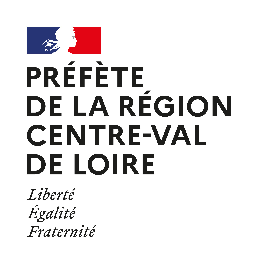 de l’agriculture et de la forêtDénomination / raison socialeN° SIRETPersonne référente de la structureAdresseCoordonnées (tél/mail)Le cas échéant, nombre de diagnostics concernant des engagements en MAEC en 2024 mais bénéficiant déjà d’un financement (par exemple via des crédits accordés pour des diagnostics 2023 qui n’ont finalement pas fait l’objet d’un engagement en MAEC en 2023 et qui sont reportés dans la perspective d’un engagement en  MAEC en 2024) :Nombre de diagnostics concernant des engagements en MAEC en 2024 restants à financer :Coûts totaux pour les diagnostics restant à financer pour les engagements en MAEC en 2024 :__________ , ____ €Coût total pour l’animation du PAEC 2024 restant à financer et à réaliser entre le dépôt du PAEC 2024 et le 30 septembre 2024 :__________ , ____ €Coût prévisionnel total :__________ , ____ €Montant de l'aide demandée  :__________ , ____ €Montant de(s) l'aide(s) demandée(s) à d'autres financeurs le cas échéant*  :__________ , ____ €OuiNonSans ObjetCourrier signé de l’opérateur du PAEC et validant l’intervention de la ou des structures en charge de l’animation, le cas échéantFormulaire original daté et signé avec tampon de la structureEtat récapitulatif du calcul du coût jour de la structure validé par l’Agent comptable Pour les prestations : devis le cas échéant (si coût > 2000 € par type d’actions)Relevé d’Identité Bancaire (RIB)Sauf pour les collectivités, extrait Kbis ou justification d’enregistrement de l’entreprise ou publication Journal Officiel Tableau excel complétéSi projet « Chef de file » :Si projet « Chef de file » :Si projet « Chef de file » :Si projet « Chef de file » :Fiche de présentation de la ou des structures partenaire(s)Convention de partenariat si déjà établie et signée ( sinon à fournir au plus tard avant l’établissement de la convention d’aide, à la demande du financeur).Etat récapitulatif du calcul du coût/jour de la ou des structure(s) partenaire(s) validé par l’Agent comptable 